ПРОЄКТУКРАЇНАВиконавчий комітет Нетішинської міської радиХмельницької областіР І Ш Е Н Н Я___.02.2022					Нетішин				  № ____/2022Про внесення змін до рішення виконавчого комітету Нетішинської міської ради від 27 квітня 2016 року № 168/2016 «Про створення кабінету корекційно-реабілітаційних послуг для членів сімей, в яких вчинено насильство або існує реальна загроза його вчинення»Відповідно до статті 40, пункту 3 частини 4 статті 42 Закону України «Про місцеве самоврядування в Україні», виконавчий комітет Нетішинської міської ради    в и р і ш и в:Унести до рішення виконавчого комітету Нетішинської міської ради                           від 27 квітня 2016 року № 168/2016 «Про створення кабінету корекційно- реабілітаційних послуг для членів сімей, в яких вчинено насильство або існує реальна загроза його вчинення» такі зміни:- додаток 2 до рішення викласти у новій редакції, що додається.Міський голова							Олександр СУПРУНЮКДодаток 2до рішення виконавчого комітету міської ради 27.04.2016 № 168/2016 (у редакції рішення виконавчогокомітету міської ради ___.02.2022 № ____/2022)СКЛАД робочої групи з питань надання корекційно-реабілітаційних послуг для членів сімей, в яких вчинено насильство або існує реальна загроза його вчиненняКеруючий справамивиконавчого комітетуміської ради 								Любов ОЦАБРИКАЯнюк Тетяна - заступник начальника управління соціального захисту населення виконавчого комітету міської ради, керівник робочої групиПоліщук Ірина- начальник відділу з питань сім’ї, запобігання та протидії домашньому насильству, забезпечення гендерної рівності управління соціального захисту населення виконавчого комітету міської ради, координатор робочої групиКарназей Антоніна- начальник служби у справах дітей виконавчого комітету міської радиМогильницька Юля- психолог відділення соціальної роботи Нетішинського територіального центру соціального обслуговування (надання соціальних послуг)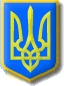 